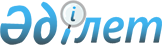 О внесении изменений в Решение Комиссии Таможенного союза от 17 августа 2010 года № 338Решение Коллегии Евразийской экономической комиссии от 7 июня 2012 года № 67      Коллегия Евразийской экономической комиссии решила:



      1. Внести в Решение Комиссии Таможенного союза от 17 августа 2010 года № 338 «Об особенностях пересылки товаров в международных почтовых отправлениях» следующие изменения:



      1) абзац четвертый пункта 2) после слов «экспериментов или демонстрации» дополнить словами «, в том числе в порядке международного научного обмена,»;



      2) в Приложении:



      пункт 7 исключить;



      пункт 9 в графе «Наименование товара» дополнить словами «, а также растения и грибы, содержащие наркотические средства, психотропные вещества и их прекурсоры <*>, в любом виде и состоянии, включая их плоды, семена и споры»;



      дополнить сноской следующего содержания: «<*> Наркотические средства, психотропные вещества и их прекурсоры, а также растения и грибы, включенные в пункт 2.12 Единого перечня товаров, к которым применяются запреты или ограничения на ввоз или вывоз государствами – членами Таможенного союза в рамках Евразийского экономического сообщества в торговле с третьими странами, утвержденного Решением Межгосударственного Совета ЕврАзЭС (Высшего органа Таможенного союза) от 27 ноября 2009 года № 19 «О едином нетарифном регулировании Таможенного союза Республики Беларусь, Республики Казахстан и Российской Федерации».



      2. Настоящее Решение вступает в силу по истечении тридцати дней после дня его официального опубликования.      Председатель                               В.Б. Христенко
					© 2012. РГП на ПХВ «Институт законодательства и правовой информации Республики Казахстан» Министерства юстиции Республики Казахстан
				